Zgłosić można się bardzo prosto:Proszę wypełnić formularz zgłoszeniowy i przesłaćnajpóźniej do 31 maja 2022 r. na adres mailowykoordynacja@dmk.pl .Po zakwalifikowaniu uczestnictwa wyślemy potwierdzenie udziału  i dalsze informacje. W przypadku pytań dotyczących programu, proszę kontaktować się z nami
telefonicznie lub poprzez e-mail.Ilość miejsc 12- jest ograniczona!Program dofinansowany przezPolsko- Niemiecką Współpracę MłodzieżyKolejny raz zapraszamy do udziału w polsko-niemieckim kursie tandemowym języków niemieckiego i polskiego. Osoby pełnoletnie, zaangażowane w wymianę polsko-niemiecką z Niemiec i z Polski będą uczyć się nawzajem języków pod okiem doświadczonych lektorów. Taki sposób nauki języka to także przekazywanie sobie informacji na temat kultury państwa, z którego pochodzą uczestnicy,
a także możliwość nauki słownictwa specjalistycznego związanego z zawodem lub zainteresowaniami partnera.Oferujemy min. 40 (kurs 10-dniowy) lub 50 (kurs 14-dniowy) godzin lekcyjnych z lektorem i w tandemach w 2 grupach językowych: początkujący - poziom ok. A1 oraz średniozaawansowani – poziom B1-B2.Poza codzienną nauką języka oferujemy również bogaty program ramowy, obejmujący interesujące wycieczki, spotkania z ciekawymi ludźmi czy wizyty w różnych
instytucjach. Nie może zabraknąć też rozrywki, takiej jak wycieczek, wspólnych  wieczorów polsko-niemieckich, spacerów po plaży. Najlepiej już dzisiaj wypełnijcie zgłoszenie i wyślijcie na podany adres mailowy. Liczba miejsc jest bowiem ograniczona!!!!Czekamy na zgłoszenia!Polsko-niemiecki kurs tandemowy21- 30 lipca lub 31 lipca - 13 sierpnia 2022OrganizatorJakub GarstaDom Pojednania i Spotkańim. św. Maksymiliana M. Kolbegoul. Św. Trójcy 480-822 GdańskTel: +58 301-57-21e-mail: koordynacja@dmk.plinternet: http://www.dmk.pl UczestnicyOsoby pełnoletnie, zaangażowane w polsko-niemiecką wymianę młodzieży (organizatorzy, wolontariusze, chętni do
zorganizowania projektu wymiany polsko-niemieckiej).
Germaniści i tłumacze nie mogą brać udziału w kursie. Mile
widziane osoby rozpoczynające naukę języka niemieckiego!Koszty690 zł - kurs 10-dniowy 850 zł - kurs 14-dniowy (cena zawiera zakwaterowanie w    pokojach 2- lub 3-osobowym z łazienkami, całkowite wyżywienie, materiały i wszystkie koszty programu)Termin zgłoszeńDo 31 maja 2022 r.Po otrzymaniu potwierdzenia uczestnictwa należy
wpłacić  690/850 zł na konto:Dom św. Maksymiliana w GdańskuPNB Paribas Bank Polska S.A.Nr konta: 29 1600 1303 1849 0332 9000 0001
z dopiskiem "tandem wraz z podaniem
wybranego terminu kursu”.Brak wpłaty do 15 czerwca 2022 spowodujeanulowanie zgłoszenia!!!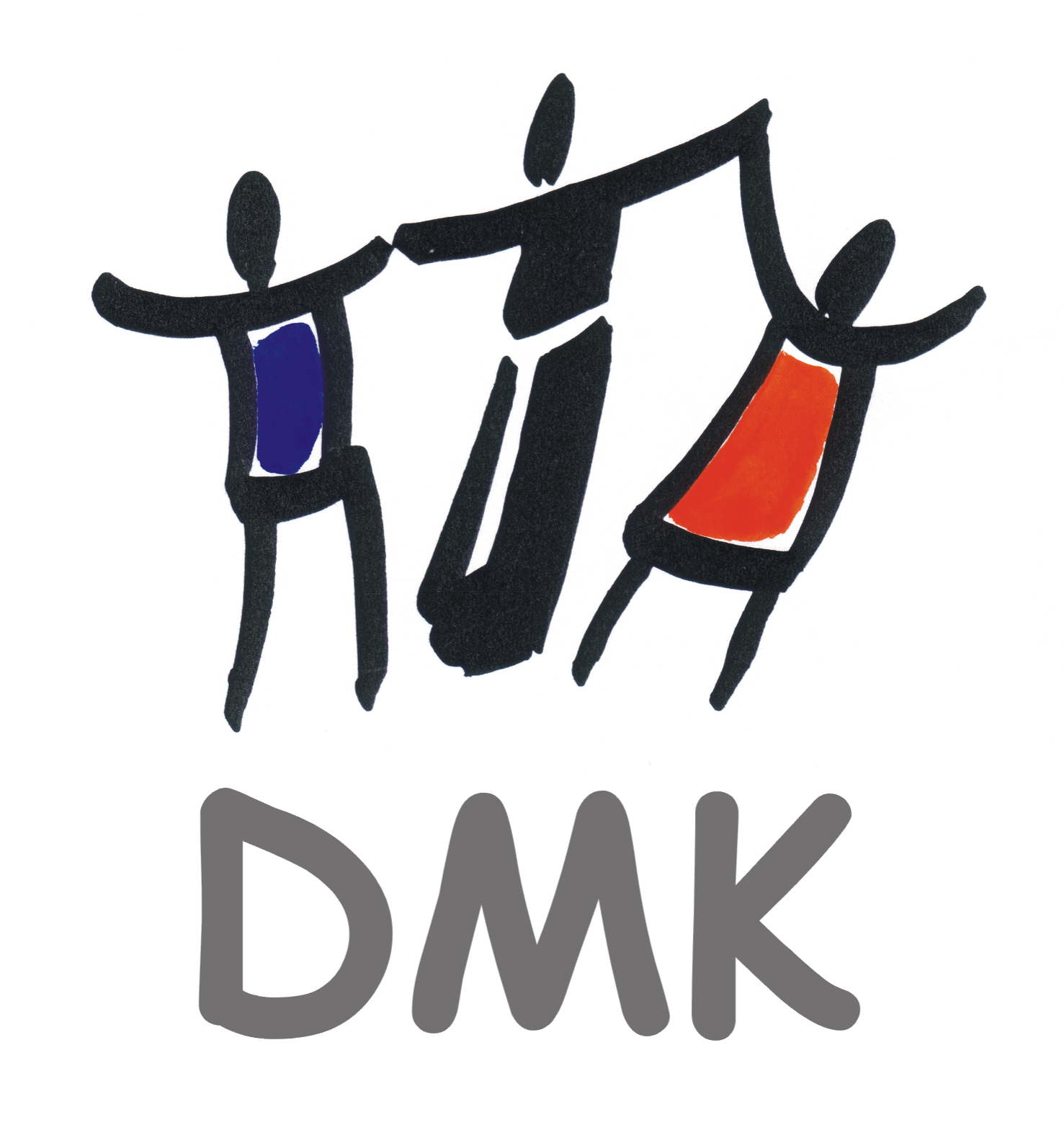 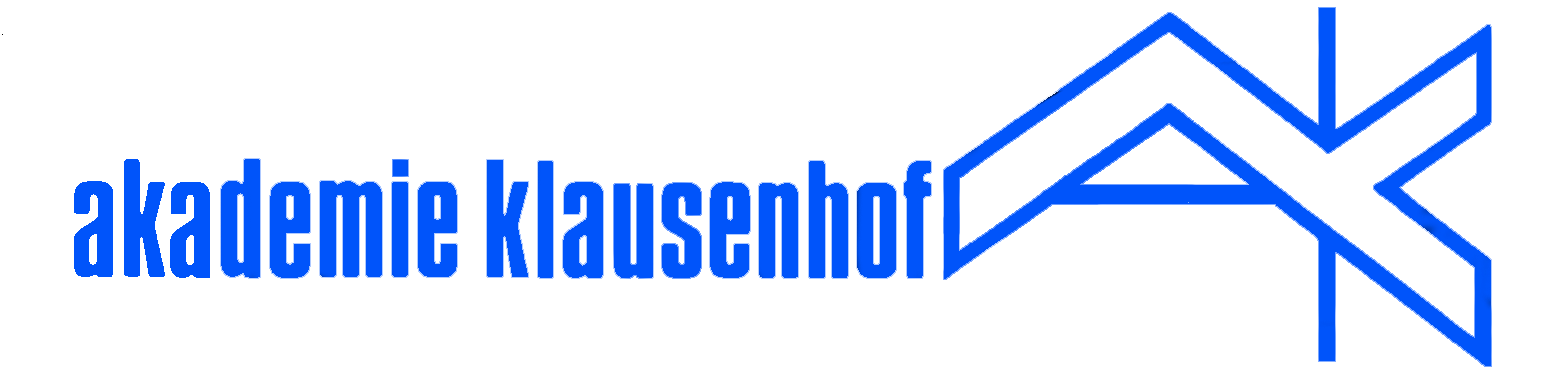 Polsko-niemiecki kurs tandemowyjęzyków polskiego
i niemieckiego
w Gdańsku21 – 30 lipca lub 31 lipca - 13 sierpnia 2022Współpraca Domu Pojednania i Spotkań w Gdańsku
i Akademie Klausenhof w Hamminkeln.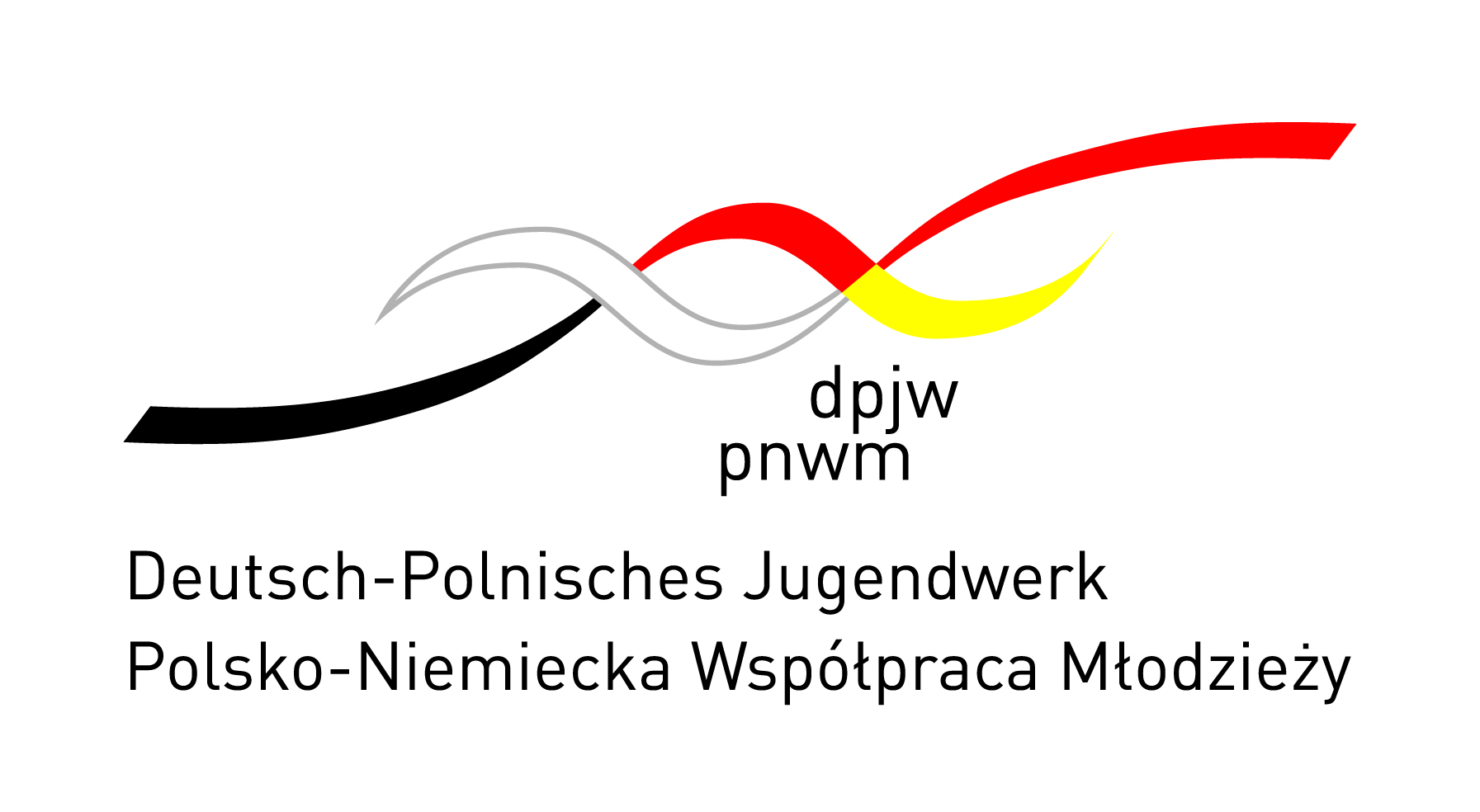 Formularz zgłoszeniowy na polsko-niemiecki kurs tandemowy języków polskiego i niemieckiegoorganizowany przez Dom Pojednania i Spotkań w Gdańsku we współpracy
z Akademie Klausenhof w Hamminkeln.Proszę wypełnić formularz i wysłać zgłoszenie TYLKO mailowo: koordynacja@dmk.pl
najpóźniej do 31 maja 2022 roku!Imię i nazwisko□ kobieta□ mężczyznaData urodzeniaZawódTermin O 21- 30.07.2022  O 31.07 -13.08.2022O 21- 30.07.2022  O 31.07 -13.08.2022O 21- 30.07.2022  O 31.07 -13.08.2022Adres
TelefonE-MailMiejsce pracy/kształceniaTelefonE-MailZ jakimi organizacjami, instytucjami dotychczas
współpracowałaś/ współpracowałeś      Doświadczenie polsko-niemieckie (organizator, uczestnik,
wolontariusz, współpracownik)Znajomość języka niemieckiego- proszę dokładnie opisaćSpecjalne potrzeby (alergie, dieta, wegetarianin(ka) )Oświadczam,  że wezmę udział  we wszystkich  zajęciach  kursu tandemowegoMiejsce, data,  podpis……………………………………………………………………………………………………………………Administratorem podanych danych osobowych jest organizator projektu wskazany poniżej. Osoba kontaktowa, adres e-mail: rodo@dmk.pl. 2. Podanie danych osobowych jest dobrowolne, jest jednak wymogiem niezbędnym do udziału w projekcie dotowanym przez PNWM oraz jego rozliczenia i kontroli. Brak podania danych osobowych uniemożliwi dofinansowanie przez PNWM udziału w projekcie. Dane osobowe będą przechowywane przez okres 5 lat od momentu zakończenia projektu. Przetwarzanie danych osobowych będzie się odbywać na podstawie udzielonej zgody (podstawa prawna: art. 6 ust. 1 pkt a) RODO) w celu realizacji projektu, w tym udziału uczestnika w projekcie (podstawa prawna: art. 6 ust. 1 pkt b) RODO), rozliczenia oraz kontroli wykorzystania dotacji przyznanej przez PNWM organizatorowi projektu(podstawa prawna: art. 6 ust. 1 pkt f)) RODO). 3. Posiada Pani/Pan prawo dostępu do treści wyżej wymienionych danych osobowych swoich, ich sprostowania, usunięcia, ograniczenia ich przetwarzania, przeniesienia danych oraz wniesienia sprzeciwu wobec ich przetwarzania. Jeśli Pani/Pana zdaniem przetwarzanie danych osobowych narusza obowiązujące przepisy, przysługuje Pani/Panu prawo wniesienia skargi do organu nadzorczego, a także prawo cofnięcia zgody w dowolnym momencie bez wpływu na zgodność z prawem przetwarzania, którego dokonano na podstawie zgody przed jej cofnięciem. Aby wycofać zgodę, wystarczy wysłać odpowiednią informację na adres ww. Inspektora Ochrony Danych lub do ww. osoby kontaktowej. W razie cofnięcia zgody na przetwarzanie danych lub po upływie okresu, na jaki jej udzielono, Administrator oraz podmioty przetwarzające będą miały prawo do przetwarzania Pani/a danych osobowych wyłącznie na czas i w zakresie, w jakim zezwalać na to będą przepisy powszechnie obowiązującego prawa, w tym w ramach uzasadnionego prawnie interesu Administratora, jakim jest w szczególności wymagany prawem obowiązek dokumentowania działalności i rozliczenia projektu czy też dochodzenie roszczeń (art. 6 ust. 1 pkt b)-f) RODO). 4. Pani/Pana dane osobowe będą przekazywane organizacji PNWM lub jej jednostkom centralnym w celu rozliczenia i kontroli projektu dotowanego przez PNWM. 5. Dane osobowe nie będą przetwarzane w sposób w pełni zautomatyzowany i nie będą profilowane. Wyrażam zgodę na przetwarzanie moich danych osobowych zamieszczonych w niniejszym formularzu w celu rozliczenia i kontroli projektu dotowanego przez Polsko-Niemiecką Współpracę Młodzieży, w którym uczestniczę.Miejsce, data i podpis: ………………………………………………………………………………………Oświadczam,  że wezmę udział  we wszystkich  zajęciach  kursu tandemowegoMiejsce, data,  podpis……………………………………………………………………………………………………………………Administratorem podanych danych osobowych jest organizator projektu wskazany poniżej. Osoba kontaktowa, adres e-mail: rodo@dmk.pl. 2. Podanie danych osobowych jest dobrowolne, jest jednak wymogiem niezbędnym do udziału w projekcie dotowanym przez PNWM oraz jego rozliczenia i kontroli. Brak podania danych osobowych uniemożliwi dofinansowanie przez PNWM udziału w projekcie. Dane osobowe będą przechowywane przez okres 5 lat od momentu zakończenia projektu. Przetwarzanie danych osobowych będzie się odbywać na podstawie udzielonej zgody (podstawa prawna: art. 6 ust. 1 pkt a) RODO) w celu realizacji projektu, w tym udziału uczestnika w projekcie (podstawa prawna: art. 6 ust. 1 pkt b) RODO), rozliczenia oraz kontroli wykorzystania dotacji przyznanej przez PNWM organizatorowi projektu(podstawa prawna: art. 6 ust. 1 pkt f)) RODO). 3. Posiada Pani/Pan prawo dostępu do treści wyżej wymienionych danych osobowych swoich, ich sprostowania, usunięcia, ograniczenia ich przetwarzania, przeniesienia danych oraz wniesienia sprzeciwu wobec ich przetwarzania. Jeśli Pani/Pana zdaniem przetwarzanie danych osobowych narusza obowiązujące przepisy, przysługuje Pani/Panu prawo wniesienia skargi do organu nadzorczego, a także prawo cofnięcia zgody w dowolnym momencie bez wpływu na zgodność z prawem przetwarzania, którego dokonano na podstawie zgody przed jej cofnięciem. Aby wycofać zgodę, wystarczy wysłać odpowiednią informację na adres ww. Inspektora Ochrony Danych lub do ww. osoby kontaktowej. W razie cofnięcia zgody na przetwarzanie danych lub po upływie okresu, na jaki jej udzielono, Administrator oraz podmioty przetwarzające będą miały prawo do przetwarzania Pani/a danych osobowych wyłącznie na czas i w zakresie, w jakim zezwalać na to będą przepisy powszechnie obowiązującego prawa, w tym w ramach uzasadnionego prawnie interesu Administratora, jakim jest w szczególności wymagany prawem obowiązek dokumentowania działalności i rozliczenia projektu czy też dochodzenie roszczeń (art. 6 ust. 1 pkt b)-f) RODO). 4. Pani/Pana dane osobowe będą przekazywane organizacji PNWM lub jej jednostkom centralnym w celu rozliczenia i kontroli projektu dotowanego przez PNWM. 5. Dane osobowe nie będą przetwarzane w sposób w pełni zautomatyzowany i nie będą profilowane. Wyrażam zgodę na przetwarzanie moich danych osobowych zamieszczonych w niniejszym formularzu w celu rozliczenia i kontroli projektu dotowanego przez Polsko-Niemiecką Współpracę Młodzieży, w którym uczestniczę.Miejsce, data i podpis: ………………………………………………………………………………………Oświadczam,  że wezmę udział  we wszystkich  zajęciach  kursu tandemowegoMiejsce, data,  podpis……………………………………………………………………………………………………………………Administratorem podanych danych osobowych jest organizator projektu wskazany poniżej. Osoba kontaktowa, adres e-mail: rodo@dmk.pl. 2. Podanie danych osobowych jest dobrowolne, jest jednak wymogiem niezbędnym do udziału w projekcie dotowanym przez PNWM oraz jego rozliczenia i kontroli. Brak podania danych osobowych uniemożliwi dofinansowanie przez PNWM udziału w projekcie. Dane osobowe będą przechowywane przez okres 5 lat od momentu zakończenia projektu. Przetwarzanie danych osobowych będzie się odbywać na podstawie udzielonej zgody (podstawa prawna: art. 6 ust. 1 pkt a) RODO) w celu realizacji projektu, w tym udziału uczestnika w projekcie (podstawa prawna: art. 6 ust. 1 pkt b) RODO), rozliczenia oraz kontroli wykorzystania dotacji przyznanej przez PNWM organizatorowi projektu(podstawa prawna: art. 6 ust. 1 pkt f)) RODO). 3. Posiada Pani/Pan prawo dostępu do treści wyżej wymienionych danych osobowych swoich, ich sprostowania, usunięcia, ograniczenia ich przetwarzania, przeniesienia danych oraz wniesienia sprzeciwu wobec ich przetwarzania. Jeśli Pani/Pana zdaniem przetwarzanie danych osobowych narusza obowiązujące przepisy, przysługuje Pani/Panu prawo wniesienia skargi do organu nadzorczego, a także prawo cofnięcia zgody w dowolnym momencie bez wpływu na zgodność z prawem przetwarzania, którego dokonano na podstawie zgody przed jej cofnięciem. Aby wycofać zgodę, wystarczy wysłać odpowiednią informację na adres ww. Inspektora Ochrony Danych lub do ww. osoby kontaktowej. W razie cofnięcia zgody na przetwarzanie danych lub po upływie okresu, na jaki jej udzielono, Administrator oraz podmioty przetwarzające będą miały prawo do przetwarzania Pani/a danych osobowych wyłącznie na czas i w zakresie, w jakim zezwalać na to będą przepisy powszechnie obowiązującego prawa, w tym w ramach uzasadnionego prawnie interesu Administratora, jakim jest w szczególności wymagany prawem obowiązek dokumentowania działalności i rozliczenia projektu czy też dochodzenie roszczeń (art. 6 ust. 1 pkt b)-f) RODO). 4. Pani/Pana dane osobowe będą przekazywane organizacji PNWM lub jej jednostkom centralnym w celu rozliczenia i kontroli projektu dotowanego przez PNWM. 5. Dane osobowe nie będą przetwarzane w sposób w pełni zautomatyzowany i nie będą profilowane. Wyrażam zgodę na przetwarzanie moich danych osobowych zamieszczonych w niniejszym formularzu w celu rozliczenia i kontroli projektu dotowanego przez Polsko-Niemiecką Współpracę Młodzieży, w którym uczestniczę.Miejsce, data i podpis: ………………………………………………………………………………………Oświadczam,  że wezmę udział  we wszystkich  zajęciach  kursu tandemowegoMiejsce, data,  podpis……………………………………………………………………………………………………………………Administratorem podanych danych osobowych jest organizator projektu wskazany poniżej. Osoba kontaktowa, adres e-mail: rodo@dmk.pl. 2. Podanie danych osobowych jest dobrowolne, jest jednak wymogiem niezbędnym do udziału w projekcie dotowanym przez PNWM oraz jego rozliczenia i kontroli. Brak podania danych osobowych uniemożliwi dofinansowanie przez PNWM udziału w projekcie. Dane osobowe będą przechowywane przez okres 5 lat od momentu zakończenia projektu. Przetwarzanie danych osobowych będzie się odbywać na podstawie udzielonej zgody (podstawa prawna: art. 6 ust. 1 pkt a) RODO) w celu realizacji projektu, w tym udziału uczestnika w projekcie (podstawa prawna: art. 6 ust. 1 pkt b) RODO), rozliczenia oraz kontroli wykorzystania dotacji przyznanej przez PNWM organizatorowi projektu(podstawa prawna: art. 6 ust. 1 pkt f)) RODO). 3. Posiada Pani/Pan prawo dostępu do treści wyżej wymienionych danych osobowych swoich, ich sprostowania, usunięcia, ograniczenia ich przetwarzania, przeniesienia danych oraz wniesienia sprzeciwu wobec ich przetwarzania. Jeśli Pani/Pana zdaniem przetwarzanie danych osobowych narusza obowiązujące przepisy, przysługuje Pani/Panu prawo wniesienia skargi do organu nadzorczego, a także prawo cofnięcia zgody w dowolnym momencie bez wpływu na zgodność z prawem przetwarzania, którego dokonano na podstawie zgody przed jej cofnięciem. Aby wycofać zgodę, wystarczy wysłać odpowiednią informację na adres ww. Inspektora Ochrony Danych lub do ww. osoby kontaktowej. W razie cofnięcia zgody na przetwarzanie danych lub po upływie okresu, na jaki jej udzielono, Administrator oraz podmioty przetwarzające będą miały prawo do przetwarzania Pani/a danych osobowych wyłącznie na czas i w zakresie, w jakim zezwalać na to będą przepisy powszechnie obowiązującego prawa, w tym w ramach uzasadnionego prawnie interesu Administratora, jakim jest w szczególności wymagany prawem obowiązek dokumentowania działalności i rozliczenia projektu czy też dochodzenie roszczeń (art. 6 ust. 1 pkt b)-f) RODO). 4. Pani/Pana dane osobowe będą przekazywane organizacji PNWM lub jej jednostkom centralnym w celu rozliczenia i kontroli projektu dotowanego przez PNWM. 5. Dane osobowe nie będą przetwarzane w sposób w pełni zautomatyzowany i nie będą profilowane. Wyrażam zgodę na przetwarzanie moich danych osobowych zamieszczonych w niniejszym formularzu w celu rozliczenia i kontroli projektu dotowanego przez Polsko-Niemiecką Współpracę Młodzieży, w którym uczestniczę.Miejsce, data i podpis: ………………………………………………………………………………………Po otrzymaniu potwierdzenia uczestnictwa i dokonaniu wpłaty 690/850 zł moje zgłoszenie jest wiążące. Jeśli zrezygnuję przed 15 czerwca 2022 r. otrzymam częściowy zwrot kosztów w wysokości 345/425 zł. Jeśli moja rezygnacja nadejdzie po tym terminie nie otrzymam zwrotu pieniędzy.Po otrzymaniu potwierdzenia uczestnictwa i dokonaniu wpłaty 690/850 zł moje zgłoszenie jest wiążące. Jeśli zrezygnuję przed 15 czerwca 2022 r. otrzymam częściowy zwrot kosztów w wysokości 345/425 zł. Jeśli moja rezygnacja nadejdzie po tym terminie nie otrzymam zwrotu pieniędzy.Po otrzymaniu potwierdzenia uczestnictwa i dokonaniu wpłaty 690/850 zł moje zgłoszenie jest wiążące. Jeśli zrezygnuję przed 15 czerwca 2022 r. otrzymam częściowy zwrot kosztów w wysokości 345/425 zł. Jeśli moja rezygnacja nadejdzie po tym terminie nie otrzymam zwrotu pieniędzy.Po otrzymaniu potwierdzenia uczestnictwa i dokonaniu wpłaty 690/850 zł moje zgłoszenie jest wiążące. Jeśli zrezygnuję przed 15 czerwca 2022 r. otrzymam częściowy zwrot kosztów w wysokości 345/425 zł. Jeśli moja rezygnacja nadejdzie po tym terminie nie otrzymam zwrotu pieniędzy.Decyzja o zakwalifikowaniu na kurs zostanie podjęta przez organizatorów.Decyzja o zakwalifikowaniu na kurs zostanie podjęta przez organizatorów.Formularz zgłoszeniowy wraz z opisem doświadczenia w polsko-niemieckiej wymianie proszę wysłać do:Jakub GarstaDom Pojednania i Spotkań w GdańskuE-Mail: koordynacja@dmk.plFormularz zgłoszeniowy wraz z opisem doświadczenia w polsko-niemieckiej wymianie proszę wysłać do:Jakub GarstaDom Pojednania i Spotkań w GdańskuE-Mail: koordynacja@dmk.pl